MARJANIEMEN SIIRTOLAPUUTARHA RY, PALSTAKATSELMUS  PALSTANUMERO:____________ PÄIVÄYS: _________________ VUOKRALAINEN PAIKALLA: KYLLÄ / EIMarjaniemen siirtolapuutarhan vuokrasopimuksen ehtona on, että alueella noudatetaan Helsingin kaupungin sääntöjä. Yhdistyksen vastuulla on toteuttaa vuosittaiset kuntokatselmukset. Palstakatselmoijat katselmoivat palstojen kasvillisuuden hallituksen valtuuttamana. Tavoitteena on jakaa tietoa ja etsiä yhdessä keskustellen ratkaisuja kasvillisuuteen liittyen. Yhdessä pohtimalla ratkaisu yleensä löytyy. Säännöt ja ohjeet löytyvät palstan vuokrasopimuksesta ja marjis.net sivuilta. Hyvää puutarhakesää toivottaen, Marjaniemen siirtolapuutarhan hallituksen puolesta, palstakatselmusryhmä: ____ Kääntöpuolella terveisiä katselmointirymältä KYLLÄ / EI.
Jos sinulla on kysyttävää saamastasi palautteesta, voit ottaa yhteyttä alueesi Katselmoijiin:_________________________________________________________________________Jos sinulla on kysyttävää katselmoinneista yleensä, voit ottaa yhteyttä Outi Oreniukseen mieluiten sähköpostilla outi.orenius@gmail.com tai tekstiviestillä  041 5285546. kiinnitä  huomiotakorjattava1. Pensasaita saa olla korkeintaan 1,4 m korkea ja 60-100 cm leveä koko kesän ajan. Mittaus suoritetaan hiekkatien keskikohdalta.2. Pensasaidan alaosan on oltava hoidettu ja  puhdas rikkakasveista. Aluskasvillisuus ei saa levittäytyä tielle pensasaitaa leveämmälle. Hiekkatie on pidettävä puhtaana tien puoliväliin tai koko tien leveydeltä, mikäli vastapäätä ei ole mökkiä.3. Portin kohdalle voi kasvattaa kapean pensaskaaren. Kaaren on oltava leveydeltään selvästi korkeuttaan kapeampi.4. Palstan piha-alueen on oltava siisti ja hoidettu.5. Istutukset eivät saa levitä huoltokäytäville, eikä pensasaitojen yli tielle.6. Huoltokäytävällä saa kasvaa vain nurmikkoa, ja sen on oltava esteetön huolto ja pelastustoimenpiteitä varten. 7. Huoltokäytävän päässä voi olla kevyt, helposti siirrettävä aita.8. Puiden  korkeus saa olla enintään 4,5 m. Pensasmaisen kasvillisuuden enimmäiskorkeus muualla kuin käytävän reunalla 1,7m. Yksittäiset pensaat ja  vadelmat saavat kasvaa 2,5 metrisiksi.9. Luonnonpuita ei sallita.10. Vieraslajit eivät kuulu siirtolapuutarhaan. Päivitettyä tietoa on luettavissa www.vieraslajit.fi –sivustolta. Myös kevään 2023 Marjis infossa on lueteltu alueelta löytyviä vieraslajeja. 11.Mökkinumeron tulee näkyä tielle, palstalla on oltava portti ja postilaatikko. Kaikki kunnossa 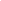 Kiinnitä huomiota/korjaa Listassa on merkittyinä ne asiat, joihin tulee kiinnittää palstan hoidossa erityistä huomiota tai jotka tulee korjata kaupungin sääntöjä vastaavalle tasolle. Uusintakatselmus suoritetaan _____________, jolloin korjattavaksi merkittyjen puutteiden tulee olla korjattuina.  Hedelmä- ja koristepuut tulee leikata vaiheittain säädettyyn maksimikorkeuteen 3 -5 vuoden kuluessa ensimmäisestä huomautuksesta. 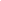 